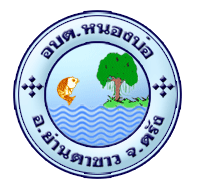 รายงานผลการดำเนินการตามแผนปฏิบัติการด้านการป้องกันและปราบปรามการทุจริตประจำปีงบประมาณ พ.ศ. 2561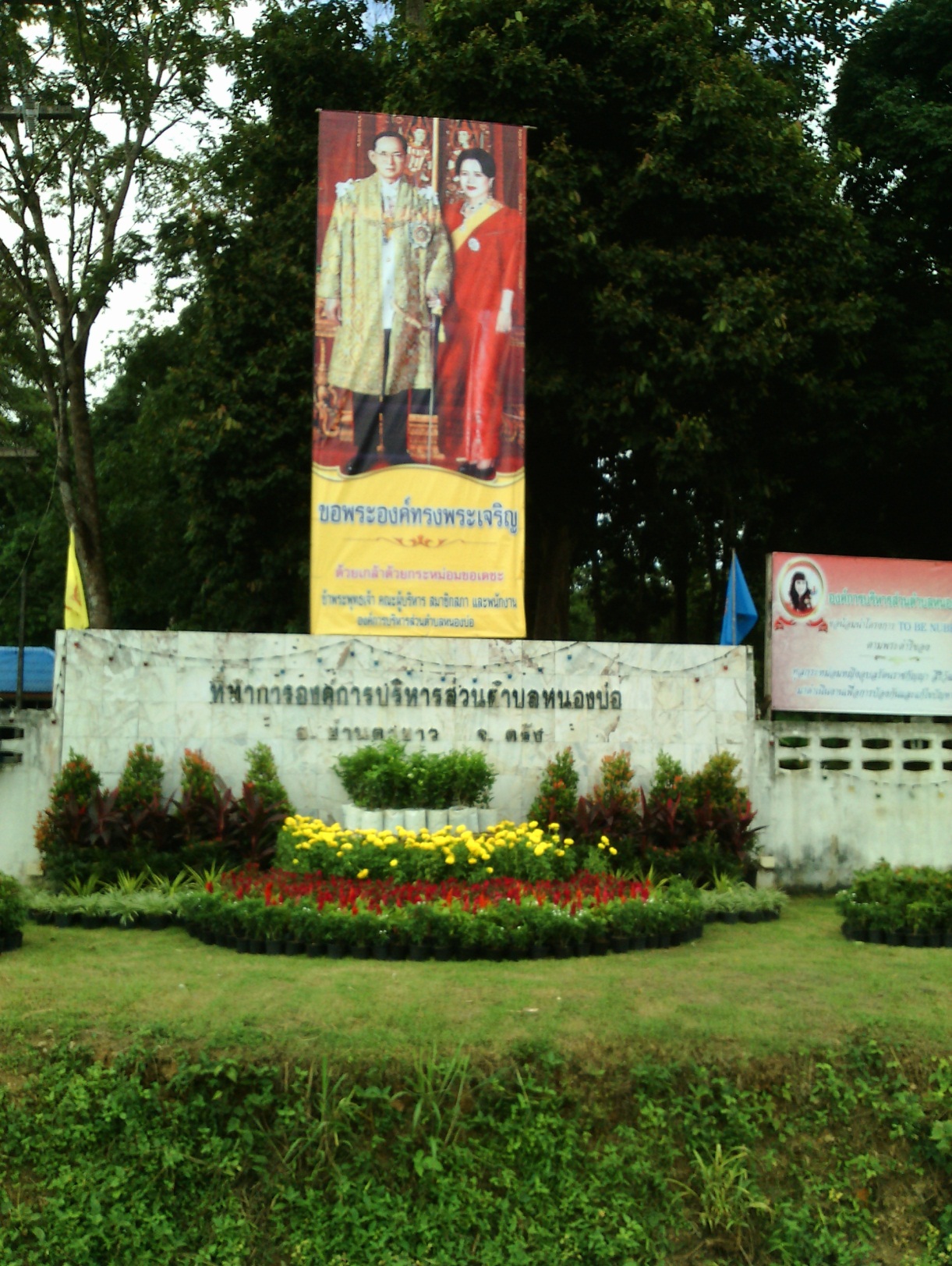 องค์การบริหารส่วนตำบลหนองบ่ออำเภอย่านตาขาว จังหวัดตรังรายงานผลการดำเนินการตามแผนปฏิบัติการป้องกันและปราบปรามการทุจริตประจำปีงบประมาณ พ.ศ. 2561………………………….……………	องค์การบริหารส่วนตำบลหนองบ่อ ได้มีการจัดทำแผนปฏิบัติการด้านการป้องกันและปราบปรามการทุจริต ประจำปีงบประมาณ พ.ศ. 2561 เพื่อใช้เป็นกรอบดำเนินงานในการป้องกันและปราบปรามการทุจริต บัดนี้การดำเนินการตามแผนป้องกันและปราบปรามการทุจริต ในปีงบประมาณ พ.ศ. 2561 ได้สิ้นสุดลงแล้ว จึงขอรายงานผลการดำเนินงาน ดังนี้1. ผลการดำเนินงานมิติที่ 1 สร้างสังคมที่ไม่ทนต่อการทุจริต	1.1 สร้างจิตสำนึกและความตระหนักในการปฏิบัติราชการตามอำนาจหน้าที่ให้บังเกิดประโยชน์สุขแก่ประชาชนในท้องถิ่น		-  โครงการฝึกอบรมสัมมนาบุคลากร		    (งบประมาณดำเนินการ 198,579 บาท)	การดำเนินการ	จัดส่งบุคลากรของหน่วยงานเข้ารับการอบรม โดยหน่วยงานอื่นเป็นผู้จัด และเห็นว่าเป็นหลักสูตรที่เหมาะสม เพื่อให้บุคลากรมีความรู้ ความเข้าใจในระเบียบกฎหมาย นำไปใช้ในการปฏิบัติงานได้อย่างถูกต้องปรับเปลี่ยนทัศนคติ ค่านิยมและเจตคติของบุคลากรต่อองค์กร ต่อการทำงาน ต่อเพื่อนร่วมงาน ต่อผู้มาขอรับบริการและต่อผู้บังคับบัญชาให้ดียิ่งขึ้น และเพิ่มประสิทธิภาพในการปฏิบัติงาน และพัฒนาศักยภาพของบุคลากร	ผลการดำเนินการ	บุคลากรในหน่วยงานสำนักงานปลัด กองคลัง กองช่าง ได้เข้ารับการอบรมหลักสูตรต่าง ๆ ตามความเหมาะสม ทำให้มีความรู้ ความเข้าใจในระเบียบกฎหมาย นำไปใช้ในการปฏิบัติงานได้อย่างถูกต้อง มีการปรับเปลี่ยนทัศนคติ ค่านิยมและเจตคติต่อองค์กร ต่อการทำงาน ต่อเพื่อนร่วมงาน ต่อผู้มาขอรับบริการและต่อผู้บังคับบัญชาให้ดียิ่งขึ้น เพิ่มประสิทธิภาพในการปฏิบัติงานมีคุณภาพมากขึ้น     	 1.2 สร้างจิตสำนึกและความตระหนักในการประพฤติตามประมวลจริยธรรม- มาตรการ “ส่งเสริมการปฏิบัติงานตามประมวลจริยธรรมของ อบต.หนองบ่อ”	การดำเนินการ	เผยแพร่ประมวลจริยธรรมของอบต.หนองบ่อ เพื่อใช้เป็นค่านิยมสำหรับองค์กร ข้าราชการทุกคน    พึงยึดถือเป็นแนวทางปฏิบัติควบคู่ไปกับระเบียบและกฎข้อบังคับอื่นๆ อย่างทั่วถึง  เผยแพร่ประชาสัมพันธ์เกี่ยวกับประมวลจริยธรรมของอบต.หนองบ่อ เปิดเผยเป็นการทั่วไปแก่สาธารณชนให้มีส่วนร่วมรับรู้และร่วมติดตามตรวจสอบตามประกาศคณะกรรมการข้อมูลข่าวสารของราชการ เรื่อง กำหนดให้ข้อมูลข่าวสารตามเกณฑ์มาตรฐานความโปร่งใสและตัวชี้วัดความโปร่งใสของหน่วยงานของรัฐเป็นข้อมูลข่าวสารที่ต้องจัดไว้ให้ประชาชนตรวจดูได้ตามมาตรา 9 วรรคหนึ่ง (8)-2-ผลการดำเนินการ	คณะผู้บริหาร สมาชิกสภาฯ พนักงานส่วนตำบล และพนักงานจ้าง ยึดถือเป็นหลักการและแนวทางการปฏิบัติงานอย่างสม่ำเสมอ ทั้งในระดับองค์กรและระดับบุคคล เป็นไปตามหลักคุณธรรม จริยธรรม      ป้องกันการแสวงหาประโยชน์โดยมิชอบและความขัดแย้งทางผลประโยชน์ที่อาจเกิดขึ้น รวมทั้งเสริมสร้างความโปร่งใสในการปฏิบัติงาน1.3 การสร้างจิตสำนึกและความตระหนักแก่ประชาชนทุกภาคส่วนในท้องถิ่น- มาตรการ “รณรงค์ เผยแพร่การสร้างค่านิยมการต่อต้านการทุจริต”การดำเนินการ 	ส่งเสริม สนับสนุน ให้มีระบบอินเทอร์เน็ตเพื่อทำการเผยแพร่ ประชาสัมพันธ์ ในการป้องกันและปราบปรามการทุจริต  ใช้ศาสนาเป็นเครื่องมือในการปลูกฝังจิตสำนึกและค่านิยมที่ดีในการต่อต้านการทุจริตให้แก่เด็ก/เยาวชน ตลอดจนน้อมนำปรัชญา เศรษฐกิจพอเพียงมาใช้เป็นหลักในการดำเนินชีวิตของประชาชน สร้างและพัฒนาช่องทางในการรับแจ้งข้อมูลหรือเบาะแสให้ความสะดวกหลากหลาย ส่งเสริมสิทธิในการรับรู้และการเข้าถึงข้อมูลข่าวสาร	ผลการดำเนินการประชาชนทุกภาคส่วนของสังคมได้รับทราบข้อมูลข่าวสารมีค่านิยมสุจริต มีคุณธรรม จริยธรรม ตลอดจนความมีระเบียบวินัย ภาคประชาชนมีความตื่นตัวต่อสภาพปัญหาการทุจริตและประพฤติมิชอบ มี  ส่วนร่วมในการสอดส่องดูแล1.4 สร้างจิตสำนึกและความตระหนักในการรักษาประโยชน์สาธารณะ- กิจกรรม “ปลูกต้นไม้เพื่อเพิ่มพื้นที่สีเขียว ลดภาวะโลกร้อน ในเขตพื้นที่ตำบลหนองบ่อ”การดำเนินการ 	จัดหากล้าไม้ พันธุ์ไม้ เพื่อใช้ในกิจกรรม ประสานงานหน่วยงานที่เกี่ยวข้อง   ดำเนินการแจ้งผู้เกี่ยวข้องร่วมกันปลูกต้นไม้ ดูแลรักษาและติดตามผล	ผลการดำเนินการคณะผู้บริหาร สมาชิกสภาฯ ประชาชน พนักงานส่วนตำบล และพนักงานจ้าง ร่วมกันปลูกต้นไม้ ต้นพยุง จำนวน 10 ต้น ณ บริเวณสวนป่าที่ทำการองค์การบริหารส่วนตำบลหนองบ่อ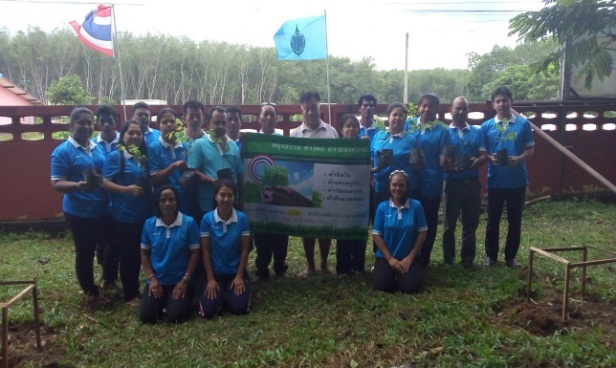 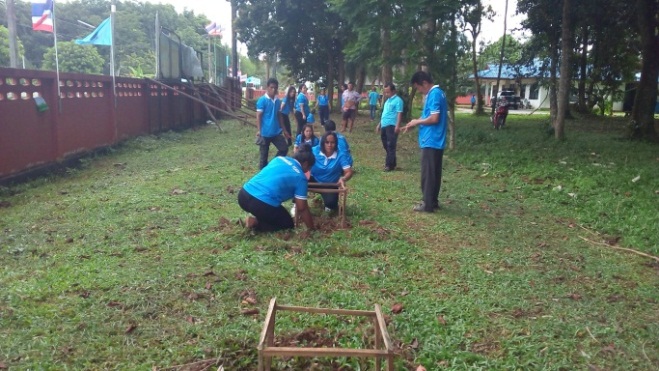 -3-1.5 สร้างจิตสำนึกและตระหนักในการปฏิบัติตนตามหลักเศรษฐกิจพอเพียง- โครงการอบรมส่งเสริมอาชีพให้ราษฎร  (งบประมาณ 10,383 บาท)การดำเนินการ 	จัดฝึกอบรมส่งเสริมอาชีพให้ราษฎร กิจกรรมอบรมให้ความรู้การทำกล้วยฉาบ มันรังนก เผือกฉาบ เป้าหมายสตรีและประชาชนทั่วไปในพื้นที่ตำบลหนองบ่อ จำนวน 30 คนผลการดำเนินการ จัดอบรมในวันที่ 29 สิงหาคม 2561 ณ องค์การบริหารส่วนตำบลหนองบ่อ ผู้เข้ารับการอบรมสามารถนำความรู้ที่ได้รับไปปฏิบัติได้จริง มีคุณภาพชีวิตที่ดีขึ้น ได้รับประโยชน์จากการแปรรูปผลผลิต เกิดการเรียนรู้ตามแนวทางเศรษฐกิจพอเพียง เกิดประโยชน์ต่อตนเอง และครอบครัว เกษตรกรในพื้นที่มีการปลูกพืชเสริมเพื่อสร้างรายได้ให้กับครอบครัวเพิ่มมากขึ้น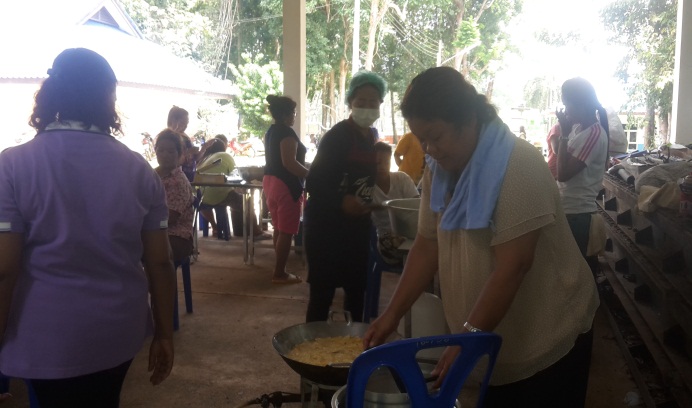 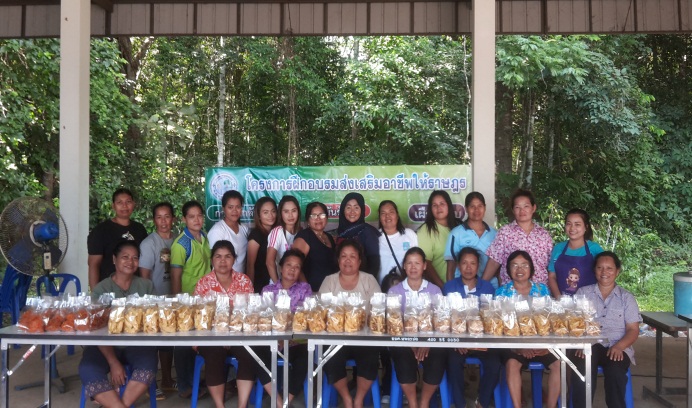 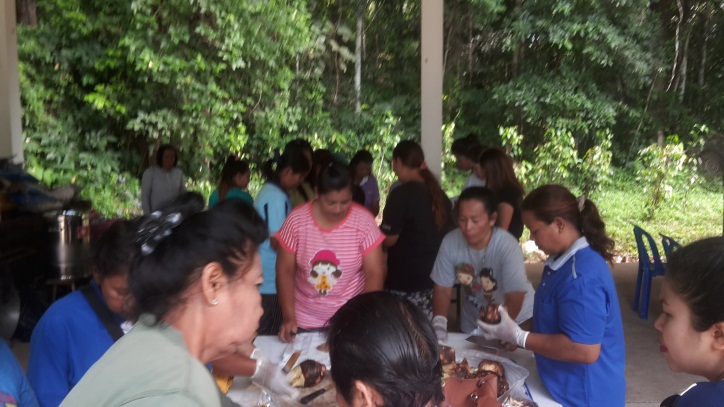 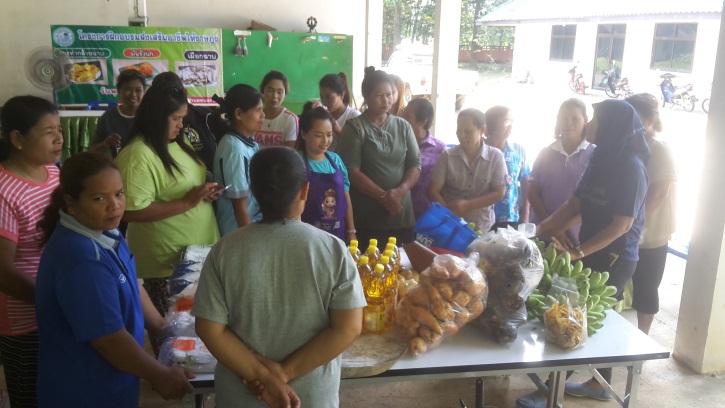 -4- 1.6 สร้างจิตสำนึกและความตระหนักให้มีจิตสาธารณะ		- กิจกรรมส่งเสริมเยาวชนอาสาพัฒนาท้องถิ่น	การดำเนินการ	ประชาสัมพันธ์ประสานงานกับโรงเรียน กำนัน ผู้ใหญ่บ้าน สมาชิกสภาฯ ให้กลุ่มเป้าหมาย ร่วมสมัครเป็นอาสาสมัคร เพื่อเข้าร่วมดำเนินกิจกรรมต่าง ๆ   ผลการดำเนินการ	เด็กและเยาวชนมีจิตสาธารณะ ใช้เวลาว่างให้เกิดประโยชน์และรู้จักการเสียสละประโยชน์ส่วนตน เพื่อรักษาประโยชน์ส่วนรวม ร่วมทำกิจกรรมต่าง ๆ เช่น ทำความสะอาดภายในบริเวณหมู่บ้านให้สะอาด  รวมทั้งพื้นที่อื่น ๆ ตามความเหมาะสม ปลูกต้นไม้ ดูแลรักษาต้นไม้ ทำให้หมู่บ้าน บ้านเมือง น่าอยู่ มากขึ้น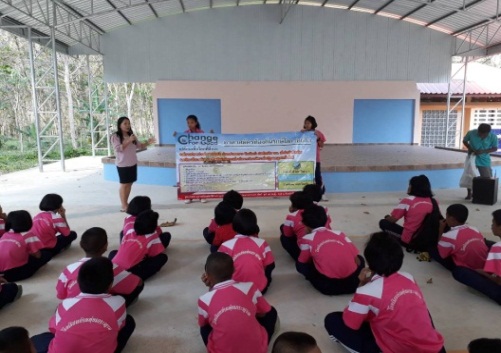 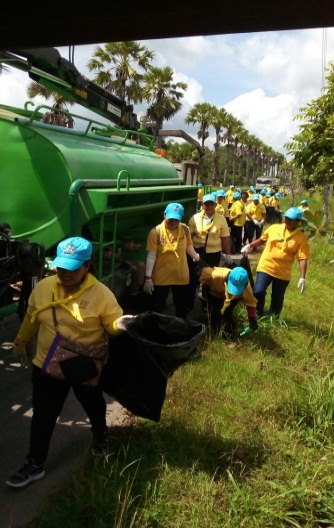 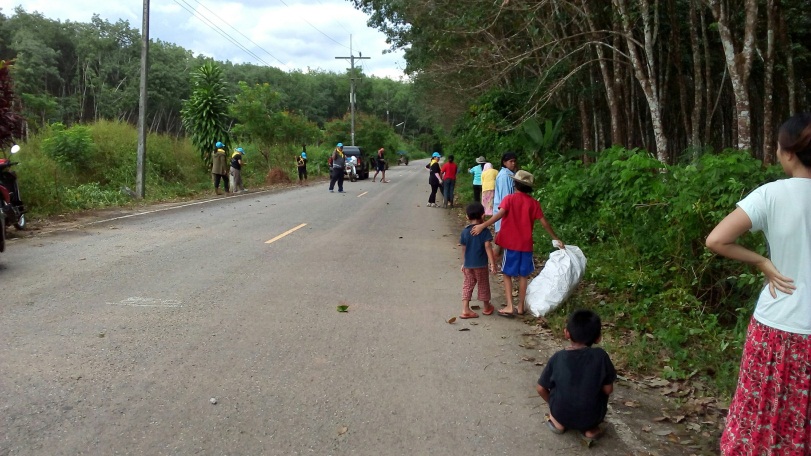 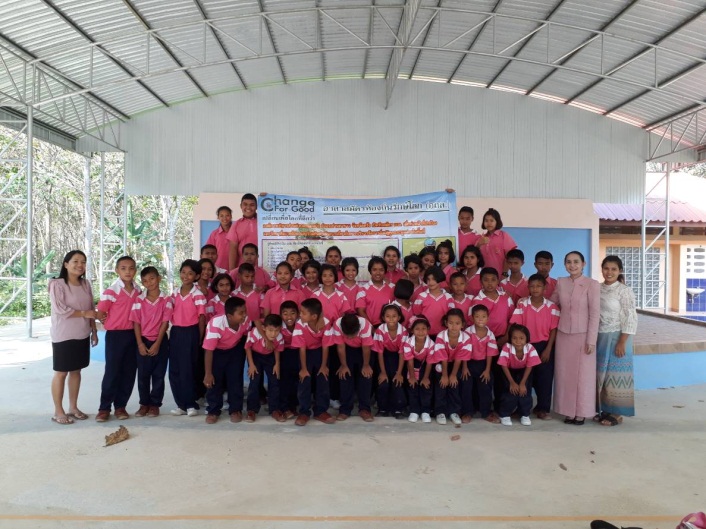 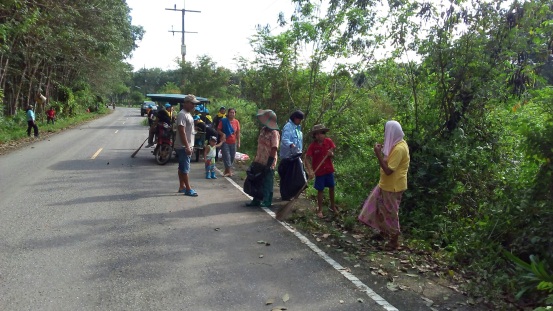 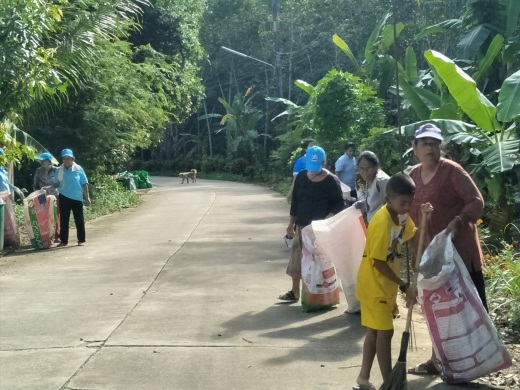 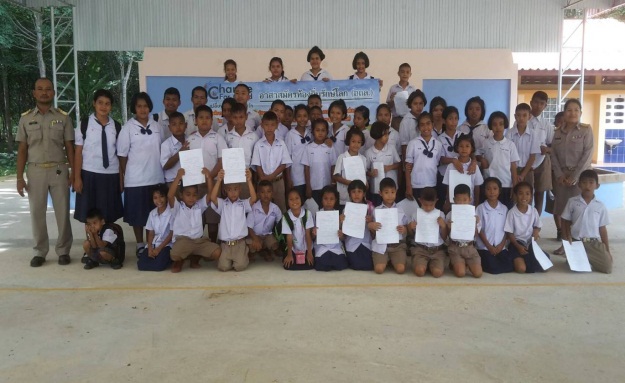 -5-มิติที่ 2  การบริหารราชการเพื่อป้องกันการทุจริต	2.1 แสดงเจตจำนงทางการเมืองในการต่อต้านการทุจริตของผู้บริหาร		- กิจกรรมประกาศเจตจำนงต่อต้านการทุจริตของผู้บริหาร อบต.หนองบ่อ	การดำเนินการ	ประกาศเจตจำนงการต่อต้านการทุจริตของผู้บริหาร อย่างน้อย 1 ฉบับ ประกาศเจตจำนงการต่อต้านการทุจริตของผู้บริหารต่อสาธารณชน อย่างน้อย 1 ครั้งจัดทำแผนปฏิบัติการป้องกันการทุจริตขององค์กรปกครองส่วนท้องถิ่น 4 ปี	ผลการดำเนินการ	มีการแสดงเจตจำนงทางการเมืองในการต่อต้านการทุจริตของผู้บริหารองค์กรปกครองส่วนท้องถิ่นด้วยการจัดทำประกาศเจตจำนงการต่อต้านการทุจริตของผู้บริหาร มีแผนป้องกันการทุจริต 4 ปี (พ.ศ. 2561-2564) มีการเผยแพร่ต่อสาธารณชนทาง www.nongbo.go.th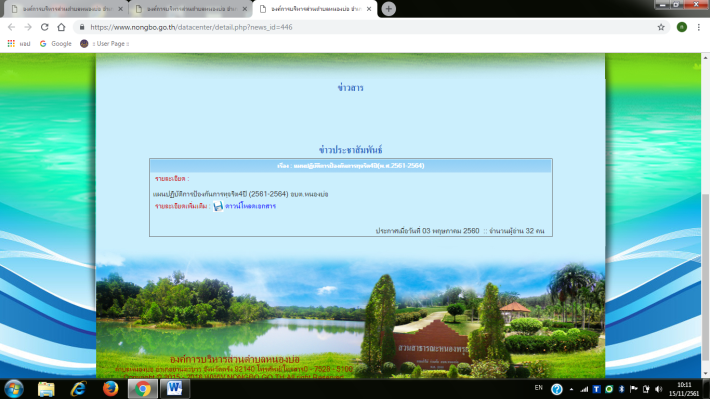 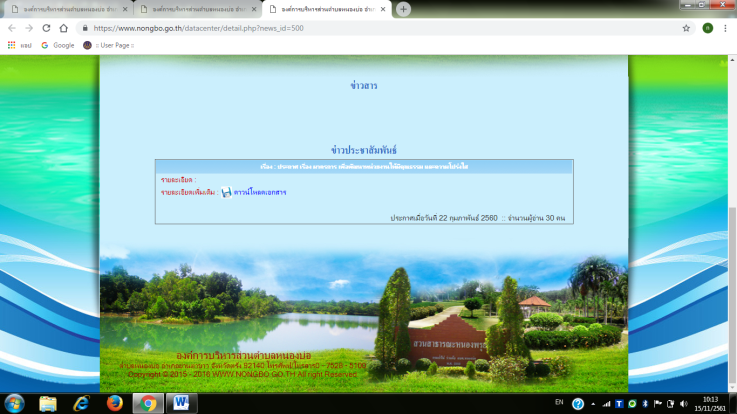 2.2 สร้างความโปร่งใสในการบริหารงานบุคคลให้เป็นไปตามหลักคุณธรรม ทั้งในเรื่องการบรรจุ แต่งตั้ง โยกย้าย โอน เลื่อนตำแหน่ง/เงินเดือน และการมอบหมายงาน		- มาตรการ “ออกคำสั่งมอบหมายงานของนายก อบต. ปลัด อบต. และหัวหน้าส่วน                                    ราชการ”การดำเนินการ	ตรวจสอบ ทบทวน คำสั่งมอบหมายงานในการสั่ง อนุญาต อนุมัติ ตามกฎหมาย ระเบียบฯ ข้อบังคับและหนังสือสั่งการ ให้เป็นปัจจุบันผลการดำเนินการคำสั่งมอบหมายงานของนายก อบต. ปลัด อบต.  และหัวหน้าส่วนราชการ เป็นปัจจุบัน ประชาชนได้รับความสะดวก และลดการผูกขาดอำนาจหน้าที่อันเป็นช่องทางแห่งการทุจริต-6-2.3 สร้างความโปร่งใสในการบริหารการเงินงบประมาณ การจัดหาพัสดุ การใช้ประโยชน์ในทรัพย์สินของทางราชการ โดยยึดถือและปฏิบัติให้เป็นไปตามกฎหมาย ระเบียบ กฎเกณฑ์ที่เกี่ยวข้องอย่างเคร่งครัด	- กิจกรรม “การเผยแพร่ข้อมูลข่าวสารด้านการจัดซื้อ –จัดจ้างของ อบต.หนองบ่อ” การดำเนินการเผยแพร่ข้อมูลการจัดซื้อ – จัดจ้าง ขององค์การบริหารส่วนตำบลหนองบ่อ ได้แก่ ทางเว็บไซต์ บอร์ดประชาสัมพันธ์ ณ ที่ทำการองค์กาบริหารส่วนหนองบ่อ หนังสือราชการ ผลการดำเนินการประชาชนได้เข้าถึงข้อมูลข่าวสารเกี่ยวกับการจัดซื้อจัดจ้าง  การจัดหาพัสดุเป็นไปอย่างโปร่งใส ตรวจสอบได้ทุกขั้นตอน ลดปัญหาการร้องเรียนการทุจริตในการจัดซื้อจัดจ้างได้ 2.4 การจัดทำแผนภูมิขั้นตอนและระยะเวลาการดำเนินการเกี่ยวกับการบริการประชาชน รายละเอียดที่เกี่ยวข้องในแต่ละขั้นตอนเปิดเผย ณ ที่ทำการและในระบบเครือข่ายสารสนเทศขององค์กรปกครองส่วนท้องถิ่น	- กิจกรรม “การลดขั้นตอนการปฏิบัติงาน” การดำเนินการ แต่งตั้งคณะกรรมการปรับปรุงขั้นตอนและระยะเวลาการปฏิบัติราชการ ประชุมคณะกรรมการเพื่อสำรวจงานบริการที่องค์กรปกครองส่วนท้องถิ่นต้องปฏิบัติ ปรับปรุงขั้นตอนและระยะเวลาในการให้บริการที่สามารถปฏิบัติได้จริงและพิจารณางานในภารกิจว่าเรื่องใดที่ผู้บังคับบัญชาสามารถมอบอำนาจการตัดสินใจเกี่ยวกับการสั่ง การอนุญาต การอนุมัติ หรือการปฏิบัติราชการใด ๆ ให้แก่ผู้ใต้บังคับบัญชา  ประกาศลดขั้นตอนและระยะเวลาการปฏิบัติราชการ และประกาศกระบวนงานบริการประชาชนที่นายกองค์การบริหารส่วนตำบลมอบอำนาจให้รองนายก อบต. หรือปลัด อบต. ให้ประชาชนทราบโดยทั่วไปพร้อมทั้งจัดทำแผนภูมิแสดงขั้นตอนและระยะเวลาการปฏิบัติราชการ ให้ประชาชนทราบ  มีระบบการรับฟังข้อร้องเรียนหรือมีการสอบถามจากภาคประชาชน และนำผลดังกล่าวมาปรับปรุงการปฏิบัติราชการ รายงานผลการปฏิบัติงาน ความคิดเห็นและอุปสรรคต่างๆ ให้ผู้บริหารทราบผลการดำเนินการประชาชนได้รับความสะดวก รวดเร็วในการติดต่อขอรับบริการ และมีความพึงพอใจในการให้บริการของเจ้าหน้าที่  การปฏิบัติราชการมีความคล่องตัว และบุคลากรมีความกระตือรือร้นในการปฏิบัติงาน  การปฏิบัติราชการมีความสอดคล้องกับนโยบายปฏิรูประบบราชการ-7-2.5 มีการกระจายอำนาจการตัดสินใจเกี่ยวกับการสั่ง อนุญาต อนุมัติ ปฏิบัติราชการแทนหรือการดำเนินการอื่นใดของผู้มีอำนาจในองค์กรปกครองส่วนท้องถิ่น- มาตรการ “ออกคำสั่งมอบหมายของนายก ปลัด และหัวหน้าส่วนราชการ”การดำเนินการ  ทบทวน การจัดทำคำสั่งมอบหมายงานของนายกองค์การบริหารส่วนตำบล ปลัดองค์การบริหารส่วนตำบล และหัวหน้าส่วนราชการ ให้เป็นปัจจุบันผลการดำเนินการมีคำสั่งมอบหมายงานให้ผู้ที่เกี่ยวข้องปฏิบัติราชการแทนเป็นปัจจุบัน ประชาชนได้รับความสะดวก และลดการผูกขาดอำนาจหน้าที่อันเป็นช่องทางแห่งการทุจริต2.6 ยกย่องเชิดชูเกียรติหน่วยงาน/บุคคลที่มีความซื่อสัตย์ สุจริต มีคุณธรรม จริยธรรม- กิจกรรม “ยกย่องเชิดชูเกียรติหน่วยงาน/บุคคลที่ประพฤติปฏิบัติงานให้เป็นที่ประจักษ์”การดำเนินการ  มีการยกย่องบุคคลที่ประพฤติปฏิบัติตนเป็นแบบอย่างที่ดีผลการดำเนินการจัดให้มีการเผยแพร่ ประชาสัมพันธ์ยกย่องบุคคล ที่ประพฤติปฏิบัติตนให้เป็นที่ประจักษ์ผ่านทางสื่อ บอร์ดประชาสัมพันธ์ 2.7 มีการให้ความร่วมมือกับหน่วยงานราชการ จังหวัด อำเภอที่ได้ดำเนินการตามอำนาจหน้าที่ เพื่อการตรวจสอบ ควบคุม ดูแลการปฏิบัติราชการองค์องค์กรปกครองส่วนท้องถิ่น- มาตรการ “ให้ความร่วมมือกับหน่วยงานตรวจสอบทั้งภาครัฐและองค์กรอิสระ”การดำเนินการ  การตรวจสอบ ควบคุม ดูแลการปฏิบัติราชการขององค์การบริหารส่วนตำบลหนองบ่อจากหน่วยงานภาครัฐและองค์กรอิสระอย่างมีประสิทธิภาพผลการดำเนินการให้ความร่วมมือกับหน่วยงานตรวจสอบทั้งจากผู้กำกับดูแลและองค์กรอิสระ อาทิ- การรับการตรวจจากสำนักงานตรวจเงินแผ่นดิน- การรับการตรวจจากคณะทำงานตรวจประเมินมาตรฐานการปฏิบัติราชการประจำปี หรือคณะทำงาน LPA จังหวัด- การรับการตรวจจากสำนักงาน ป.ป.ท. ตามโครงการ ITA-8-มิติที่ 3  การส่งเสริมบทบาทและการมีส่วนร่วมของภาคประชาชน	3.1 การเผยแพร่ข้อมูลข่าวสารเกี่ยวกับการบริหารงานบุคคล การบริหารงบประมาณ การเงิน การจัดหาพัสดุ การคำนวณราคากลาง รายงานผลการปฏิบัติงาน เป็นไปตามหลักเกณฑ์ วิธีการที่กฎหมาย ระเบียบ กฎข้อบังคับ ที่กำหนดให้องค์กรปกครองส่วนท้องถิ่นต้องเผยแพร่ให้ประชาชนทราบและตรวจสอบได้		- มาตรการ “เผยแพร่ข้อมูลข่าวสารที่สำคัญและหลากหลาย”	การดำเนินการจัดให้มีข้อมูลประเภทต่างๆ เผยแพร่ต่อประชาชนในพื้นที่ และเข้าถึงได้โดยสะดวกตามมาตรา 7 และมาตรา 9	ผลการดำเนินการ	มีข้อมูลข่าวสารประเภทต่างๆ เผยแพร่ให้ประชาชนทั้งในและนอกพื้นที่  เช่น- แผนพัฒนาท้องถิ่น- งบประมาณรายจ่ายประจำปี- แผนการดำเนินงาน- แผนอัตรากำลัง- แผนการจัดหาพัสดุ- ประกาศสอบราคา/ประกวดราคา- สรุปผลการจัดซื้อจัดจ้าง- ข้อมูลรายรับและรายจ่าย- งบแสดงฐานะทางการเงิน- รายงานการประชุมคณะผู้บริหารท้องถิ่น- รายงานผลการปฏิบัติงานประจำปี- รายงานผลคะแนนการประเมินมาตรฐานการปฏิบัติราชการ- ผลสำรวจความพึงพอใจของประชาชน 	3.2 มีการปิดประกาศเผยแพร่ข้อมูลข่าวสารเกี่ยวกับการปฏิบัติราชการที่เป็นประโยชน์กับการมีส่วนร่วมตรวจสอบของประชาชน		- มาตรการ “จัดให้มีช่องทางที่ประชาชนเข้าถึงข้อมูลข่าวสารของ อบต.หนองบ่อ” 	การดำเนินการมีช่องทางในการเผยแพร่ข้อมูลข่าวสารของหน่วยงาน จำนวนไม่น้อยกว่า 3 ช่องทาง	ผลการดำเนินการ	มีช่องทางในการแผยแพร่ข้อมูลที่เป็นการอำนวยความสะดวกแก่ประชาชน เช่น- บอร์ดหน้าสำนักงานองค์การบริหารส่วนตำบลหนองบ่อ- บอร์ดประชาสัมพันธ์ตามชุมชน/หมู่บ้าน- ประกาศผ่านหน่วยประชาสัมพันธ์เคลื่อนที่- ศูนย์ข้อมูลข่าวสารขององค์กรปกครองส่วนท้องถิ่น มีเจ้าหน้าที่ให้บริการประจำและให้ประชาชนสืบค้นได้เอง- ประกาศผ่านเว็บไซต์/เว็บบอร์ด/เฟสบุ๊ค   -9-มิติที่ 4  การเสริมสร้างและปรับปรุงกลไกในการตรวจสอบการปฏิบัติราชการขององค์กรปกครองส่วนท้องถิ่น	4.1 มีการจัดทำและรายงานการจัดทำระบบควบคุมภายในให้ผู้กำกับดูแล		- มาตรการ “จัดทำรายงานการควบคุมภายใน”	การดำเนินการจัดทำแผน และจัดทำสรุปผลการควบคุมภายใน	ผลการดำเนินการ	ดำเนินการตามระเบียบคณะกรรมการตรวจเงินแผ่นดินว่าด้วยการกำหนดมาตรฐานการควบคุมภายใน พ.ศ. 2544 ข้อ 6 กำหนดให้ผู้รับตรวจรายงานต่อคณะกรรมการตรวจเงินแผ่นดินผู้กำกับดูแล และคณะกรรมการตรวจสอบเกี่ยวกับการควบคุมภายในอย่างน้อยปีละหนึ่งครั้ง ภายในเก้าสิบวันนับจากวันสิ้นปีงบประมาณหรือปีปฏิทินแต่งตั้งคณะกรรมการติดตามและประเมินผลการควบคุมภายใน ระดับองค์กร  แต่งตั้งคณะกรรมการติดตามและประเมินผลการควบคุมภายใน ระดับหน่วยงานย่อย แจ้งให้ทุกส่วนราชการติดตามและประเมินผลการควบคุมภายใน คณะกรรมการติดตามและประเมินผลการควบคุมภายใน ระดับหน่วยงานย่อย ดำเนินการประเมินองค์ประกอบตามแบบ ปย.1 และประเมินผลการปรับปรุงการควบคุมภายในตามแบบ ปย.2 คณะกรรมการติดตามและประเมินผลการควบคุมภายในระดับองค์กร ดำเนินการรวบรวม เพื่อจัดทำรายงานการควบคุมภายใน ตามระเบียบฯ ข้อ 6 ระดับองค์กร และนำเสนอผู้บริหาร พร้อมจัดส่งรายงานให้ผู้กำกับดูแลและคณะกรรมการตรวจเงินแผ่นดิน4.2 ส่งเสริมและพัฒนาศักยภาพสมาชิกสภาท้องถิ่นให้มีความรู้ ความเข้าใจ ในการปฏิบัติหน้าที่ให้เป็นไปตามกฎหมาย ระเบียบที่เกี่ยวข้องได้กำหนดไว้โครงการพัฒนาศักยภาพบุคลากร(งบประมาณ 16,644 บาท)	การดำเนินการจัดทำโครงการ/แผนงาน ประชาสัมพันธ์โครงการ วัน เวลา และสถานที่ให้แก่ผู้บริหาร สมาชิกสภาองค์การบริหารส่วนตำบล พนักงานส่วนตำบล และพนักงานจ้างเข้ารับการอบรม ประสานวิทยากรอบรมให้ ประเมินผลและสรุปผลการดำเนินการ	ผลการดำเนินการ	อบรมให้ความรู้หลักสูตร “หลักเกณฑ์และแนวทางปฏิบัติหน้าที่ราชการสำหรับผู้บริหาร สมาชิกสภา อบต. พนักงานส่วนตำบล และพนักงานจ้าง”   ในเสาร์วันที่ 24 กุมภาพันธ์ 2561 ณ ห้องประชุมองค์การบริหารส่วนตำบลหนองบ่อ อำเภอย่านตาขาว จังหวัดตรัง มีผู้เข้าร่วมอบรมทั้งหมด 39 คน  คิดเป็นร้อยละ  100%  เนื้อหาวิชา ระเบียบหลักเกณฑ์การช่วยเหลือผู้ประสบภัยพิบัติ บรรยายให้ความรู้โดย นายวิรัตน์  ชูมี ตำแหน่งเจ้าหน้าที่ฝ่ายสงเคราะห์ฯ  จาก สำนักงานป้องกันและบรรเทาสาธารณภัยจังหวัดตรัง   เนื้อหาวิชา แนวทางปฏิบัติเกี่ยวกับความรับผิดทางละเมิดของเจ้าหน้าที่ พ.ศ. 2539 บรรยายให้ความรู้โดย  นายวิทยา  โออินทร์ ตำแหน่งนิติกรปฏิบัติการ  จาก สำนักงานอัยการคุ้มครองสิทธิและช่วยเหลือทางกฎหมายและการบังคับคดีจังหวัดตรัง  เนื้อหาวิชา แนวทางปฏิบัติตาม พ.ร.บ. ควบคุมอาคาร พ.ศ. 2522-10- บรรยายให้ความรู้โดย นายสังวรณ์  นิปกะกุล ตำแหน่งนายช่างโยธาอาวุโส จาก  สำนักงานโยธาธิการและผังเมืองจังหวัดตรัง   เนื้อหาวิชา แนวทางปฏิบัติตามกฎกระทรวงให้ใช้บังคับผังเมืองรวมจังหวัดตรัง พ.ศ. 2558 บรรยายให้ความรู้โดย น.ส. ปนัดดา  เยาวยัง ตำแหน่ง นักผังเมืองปฏิบัติการ  จาก  สำนักงานโยธาธิการและผังเมืองจังหวัดตรัง 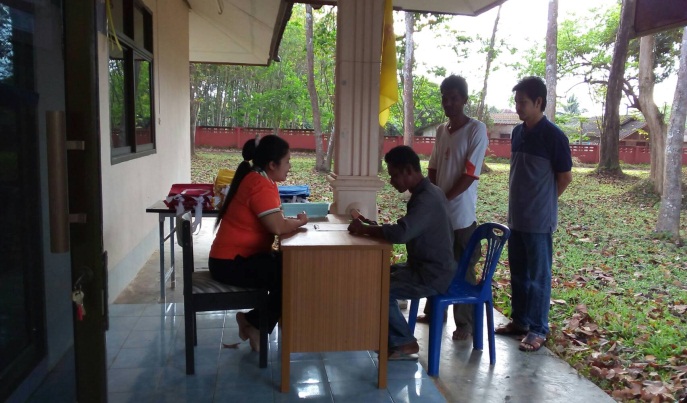 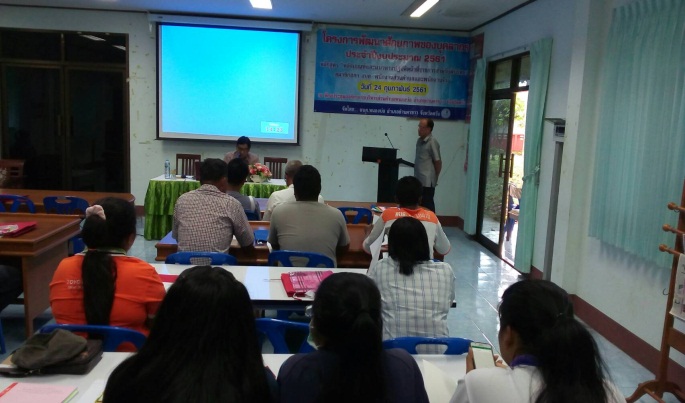 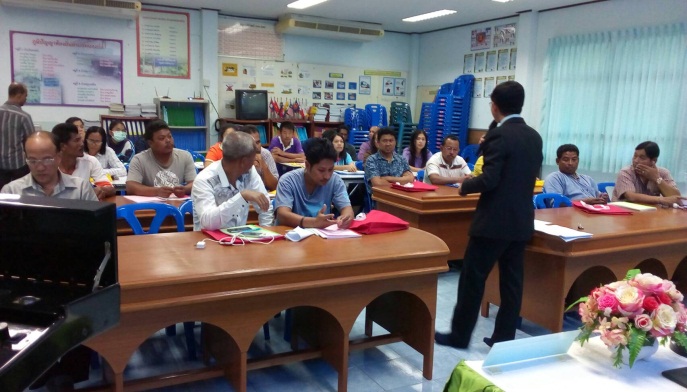 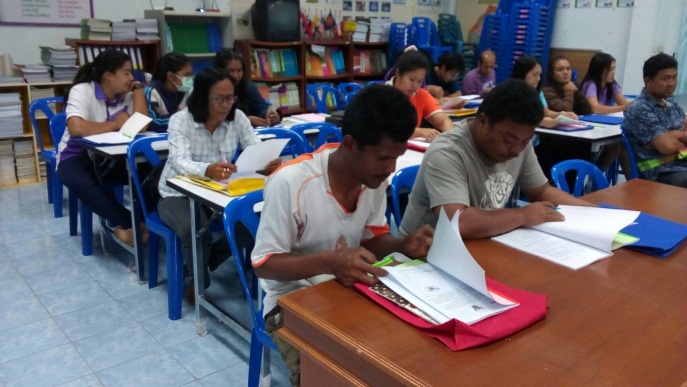 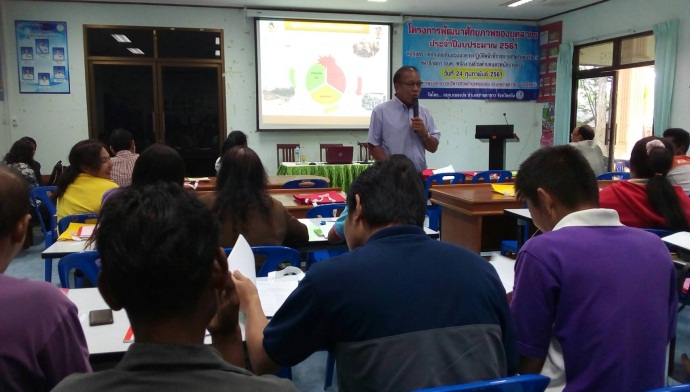 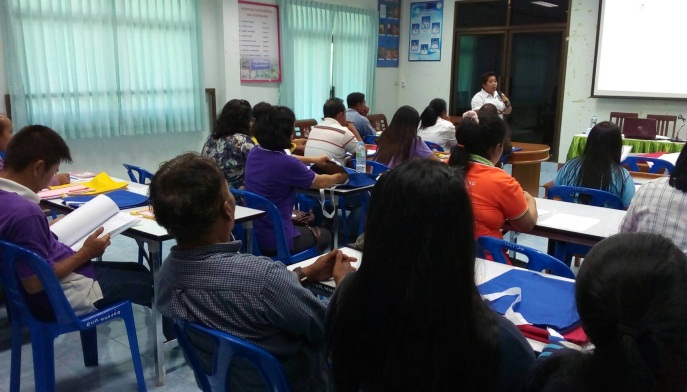 